                                                                                               Załącznik	do Uchwały Nr XV/134/2021	Rady Powiatu w Przysusze	z dnia 18 marca 2021 r.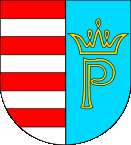 POWIATOWY PROGRAM PRZECIWDZIAŁANIA PRZEMOCY W RODZINIE ORAZ OCHRONY OFIAR PRZEMOCY W RODZINIE 
W POWIECIE PRZYSUSKIM NA LATA 2021-2025Spis treściWstęp                                                                                                                str. 3Charakterystyka zjawiska przemocy                                                            str. 41. Definicja przemocy 	str. 4                                                                                                                    2. Rodzaje przemocy  	str. 5                                                                                                               3. Fazy cyklu przemocy w rodzinie                                                                               str. 74. Sytuacja psychologiczna osoby doznającej przemoc w rodzinie                              str. 8       5. Charakterystyka osoby dokonującej przemocy w rodzinie                                   str. 10Obowiązki organów administracji rządowej i samorządowej 
w  przeciwdziałaniu przemocy  w rodzinie                                                 str. 12Diagnoza problemu przemocy w powiecie przysuskim                             str. 12       Analiza SWOT                                                                                               str. 18Cele Programu                                                                                               str. 20Założenia Programu                                                                                      str. 21Adresaci Programu                                                                                       str. 21Realizatorzy Programu                                                                                 str. 21       Harmonogram realizacji programu                                                             str. 22 Źródła finansowania                                                                                    str. 27Przewidywane efekty realizacji Programu                                                 str. 27Ewaluacja i monitorowanie realizacji Programu                                       str. 27Zakończenie                                                                                                   str. 28"Człowiek jest słaby, kiedy staje się ofiarą, ale być może jest jeszcze słabszy, kiedy staje się oprawcą...."(Jan Paweł II)WstępPowiatowy Program Przeciwdziałania Przemocy w Rodzinie oraz Ochrony Ofiar Przemocy  w Rodzinie dla Powiatu Przysuskiego na lata 2021-2025 jest realizacją art. 6 ust. 3 i 4 ustawy z dnia 25 lipca 2005 roku o przeciwdziałaniu przemocy w rodzinie (Dz. U. 
z 2020r. poz. 218 z późn. zm.) zgodnie z którym do zadań własnych powiatu należy opracowywanie i realizacja programu przeciwdziałania przemocy w rodzinie oraz ochrony ofiar przemocy w rodzinie. Program określa kompleksowe działania skierowane zarówno na profilaktykę przeciwdziałania przemocy, jak również na ochronę osób doznających przemocy i edukację sprawców stosujących przemoc. Rodzina jest podstawową komórką społeczną, od której jakości zależy wartość społeczeństwa, jak również los jednostki. Człowiek przeżywa w niej najważniejszy okres kształtujący między innymi jego styl życia, osobowość, pogląd na świat. Zatem dom rodzinny powinien być postrzegany jako środowisko miłości i opieki, bezpieczne i ciepłe miejsce domowego ogniska, schronienie przed złem zewnętrznego świata. Konstytucja Rzeczypospolitej Polskiej z dnia 2 kwietnia 1997 roku w art. 18 i 71 wskazuje, że instytucja rodziny jest objęta szczególną ochroną i opieką Rzeczypospolitej Polskiej, a jej dobro państwo ma obowiązek uwzględnić w swojej polityce społecznej, zwłaszcza poprzez udzielanie szczególnej pomocy rodzinom znajdującym się w trudnej sytuacji społecznej. Przepis art. 33 Konstytucji RP wskazuje ponadto, że kobieta i mężczyzna w Rzeczypospolitej Polskiej mają równe prawa w życiu rodzinnym, politycznym, społecznym i gospodarczym, zaś zgodnie z art. 72 Konstytucji, Rzeczpospolita Polska zapewnia ochronę praw dziecka, 
a każdy ma prawo żądać od organów władzy publicznej  ochrony  dziecka  przed  przemocą,  okrucieństwem,  wyzyskiem i demoralizacją.Nie budzi wątpliwości fakt, że zadaniem państwa jest zatem ochrona rodziny przed zagrożeniami płynącymi z zewnątrz i wewnątrz, w tym zwłaszcza przed przemocą ze strony osób najbliższych. Rodziny dotknięte przemocą pozostają w trudnej sytuacji społecznej, co jest podstawą do udzielania im szczególnej pomocy przy użyciu metod i narzędzi określonych w obecnie obowiązującym porządku prawnym. Przemoc w rodzinie jest jednym 
z podstawowych zagrożeń zarówno dla rodzin rozumianych jako instytucja, podlegająca ochronie i opiece państwa, jak i dla ich poszczególnych członków. Statystycznie większość ofiar przemocy w rodzinie stanowią kobiety, a w dalszej kolejności kategorie osób, których płeć nie jest uwzględniona: małoletni, osoby starsze, osoby z niepełnosprawnościami. Bardzo często ofiarami przemocy w rodzinie są też dzieci – świadkowie.Według Ustawy z dnia 29 lipca 2005 r. o przeciwdziałaniu przemocy w rodzinie (Dz. U z 2020 r. poz. 218 z późn. zm.) przemoc domowa to wszelkie incydenty gróźb, przemocy lub nękania (psychologicznego, fizycznego, seksualnego, ekonomicznego lub emocjonalnego) między osobami dorosłymi, którzy żyją w związku partnerskim lub są członkami tej samej rodziny, niezależnie od płci i orientacji seksualnej. Zgodnie z art. 207§1 Kodeksu Karnego, przemoc w rodzinie jest przestępstwem. Przemoc w rodzinie jest jednym z najbardziej dotkliwych  dla człowieka przestępstw, gdyż najczęściej dokonywana jest przez najbliższe osoby. Rodzina, w której dochodzi do przemocy przestaje być miejscem miłości, spokoju 
i bezpieczeństwa. Dom rodzinny nie jest już środowiskiem, który wypełnia prawidłowo swoje funkcje.Pomimo, iż przemoc jest zjawiskiem nie do końca zdiagnozowanym, określana jest jako poważny problem nie tylko w kontekście pojedynczej rodziny ale i całego społeczeństwa. 
Z uwagi na fakt, iż przemoc jest procesem długotrwałym, przeciwdziałanie temu zjawisku wymaga podjęcia działań o charakterze długoterminowym  i kompleksowym, by skutecznie zapobiegać powstawaniu i rozprzestrzenianiu się przemocy w rodzinie.	Niniejszy program winien stanowić wspólny plan działań instytucji i organizacji zobowiązanych do podejmowania działań na rzecz zapobiegania i zwalczania przemocy 
w rodzinie, dzięki czemu przyczyni się on do usprawnienia lokalnego systemu przeciwdziałania przemocy oraz ograniczenia zjawiska przemocy, a tym samym poprawy kondycji mieszkańców Powiatu Przysuskiego. Charakterystyka zjawiska przemocyDefinicja przemocy:Ustawa o przeciwdziałaniu przemocy w rodzinie, w art. 2 pkt. 2, precyzuje pojęcie przemocy w rodzinie jako „jednorazowe albo powtarzające się umyślne działanie lub zaniechanie naruszające prawa lub dobra osobiste członków rodziny, w szczególności narażające ich na niebezpieczeństwo utraty życia, zdrowia, naruszające ich godność, nietykalność cielesną, wolność, w tym seksualną, powodujące szkody na ich zdrowiu fizycznym lub psychicznym, a także wywołujące cierpienia i krzywdy moralne u osób dotkniętych przemocą”.  Specjaliści polscy uznają następującą definicję przemocy w rodzinie: „działanie lub zaniechanie dokonywane w ramach rodziny przez jednego z jej członków przeciwko pozostałym, z wykorzystaniem istniejącej lub stworzonej przez okoliczności przewagi sił lub władzy, godzące w ich prawa lub dobra osobiste, a przede wszystkim w ich życie i zdrowie (fizyczne i psychiczne), które powoduje u nich szkody lub cierpienie”.Rodzaje przemocy:	Ze względu na przejawy wyróżnia się następujące rodzaje przemocy:Fizyczna - naruszanie nietykalności fizycznej,     Psychiczna - naruszenie godności osobistej. Seksualna - naruszenie intymności. 		Ekonomiczna - naruszenie własności. Zaniedbanie - naruszenie obowiązku do opieki ze strony osób bliskich.Fizyczna - naruszanie nietykalności fizycznej. Przemoc fizyczna jest intencjonalnym zachowaniem powodującym uszkodzenie ciała lub niosącym takie ryzyko, np.: popychanie, szarpanie, ciągnięcie, szturchanie, klepanie, klapsy, ciągnięcie za uszy, włosy, szczypanie,, kopanie, bicie ręką, pięścią, uderzenie w twarz - tzw. "policzek", przypalanie papierosem, duszenie, krępowanie ruchów, itp.;							                Psychiczna - naruszenie godności osobistej. Obejmuje działania, które powodują zniszczenie pozytywnego obrazu siebie. Wykorzystuje wyśmiewanie, poniżanie, stałe krytykowanie, zawstydzanie, kontrolowanie, upokarzanie, narzucanie własnych poglądów, groźby, szantaż, ograniczanie kontaktów z innymi ludźmi. Są to również zakazy (np. opuszczania domu, używania samochodu, telefonu), niszczenie przedmiotów mających wartość dla osoby doznającej przemocy, celowa agresja wobec ulubionych zwierząt osoby doznającej przemocy. Wszystkie te działania zakładają emocjonalne wykorzystywanie, łącznie z obwinianiem o spowodowanie przemocy. Przemoc psychiczna jest najczęstszą formą przemocy i jest trudna do udowodnienia.					                 Seksualna - naruszenie intymności. Przemoc seksualna polega na zmuszaniu osoby do aktywności seksualnej wbrew jej woli, kontynuowaniu aktywności seksualnej, gdy osoba nie jest w pełni świadoma, bez pytania jej o zgodę lub gdy na skutek zaistniałych warunków obawia się odmówić. Przymus może polegać na bezpośrednim użyciu siły lub emocjonalnym szantażu. Np.: wymuszanie pożycia, obmacywanie, gwałt, zmuszanie do niechcianych praktyk seksualnych, nieliczenie się z życzeniami partnerki/partnera, komentowanie szczegółów anatomicznych, ocenianie sprawności seksualnej, wyglądu, itp.; Ekonomiczna - naruszenie własności. Przemoc ekonomiczna wiąże się celowym niszczeniem czyjejś własności, pozbawianiem środków lub stwarzaniem warunków, 
w których nie są zaspokajane niezbędne dla przeżycia potrzeby. Np.: niszczenie rzeczy, włamanie do zamkniętego osobistego pomieszczenia, kradzież, używanie rzeczy bez pozwolenia, zabieranie pieniędzy, przeglądanie dokumentów, korespondencji, dysponowanie czyjąś własnością, zaciąganie pożyczek "na wspólne konto", sprzedawanie osobistych lub wspólnych rzeczy bez uzgodnienia, zmuszanie do spłacania długów, kontrolowanie wydatków, wydzielanie kwot pieniędzy itp. 		 			  Zaniedbanie - naruszenie obowiązku do opieki ze strony osób bliskich. Jest formą przemocy ekonomicznej i oznacza np.: nie dawanie środków na utrzymanie, pozbawianie jedzenia, ubrania, schronienia, brak pomocy w chorobie, nie udzielenie pomocy, uniemożliwianie dostępu do miejsc zaspokojenia podstawowych potrzeb: mieszkania, kuchni, łazienki, łóżka, itp. Polega na niezaspakajaniu potrzeb fizycznych i emocjonalnych.		Ze względu na emocjonalne aspekty zachowania osoby stosującej przemoc wyróżnia się następujące rodzaje:  								                    Przemoc gorąca. Z reguły przyjmuje postać aktów bezpośredniej agresji fizycznej 
i psychicznej, wywołanej furią. Furia to wybuch złości i wściekłości, które zostają skumulowane i stają się niemożliwe do powstrzymania. Towarzyszy jej pragnienie wywołania cierpienia i spowodowania szkód. Wśród powodów przemocy gorącej wymienia się m.in. negatywne intensywne przeżycia związane z: frustracją, zablokowaniem dążeń, niespełnieniem pragnień i oczekiwań. Osoba stosująca przemoc może doświadczać poczucia winy z powodu swego zachowania i w związku z tym podejmować doraźne próby naprawienia szkód.  								                    Przemoc chłodna. Osoba stosująca przemoc chłodną, realizując swój scenariusz i dążąc do własnego celu, dokonuje wtargnięcia na wewnętrzne terytorium członka rodziny. Nawet jeśli jest świadoma cierpienia, jakie spowodowała, znajduje usprawiedliwienie dla swoich działań. Generalnie jednak nie zdaje sobie sprawy ze szkodliwości swego zachowania – ma poznawcze uzasadnienia dla aktów przemocy, np. surowe i konsekwentne metody wychowawcze. W ramach tego uzasadnienia osoba stosująca przemoc neguje własną odpowiedzialność za szkody lub to osobę doznającą przemocy obciąża odpowiedzialnością za nie. Zdarza się, że uprzedmiatawia osobę doznającą przemocy, neguje jej wartość jako człowieka. Wpaja jej przekonanie, że cierpienia i krzywdy są dla jej dobra. Pod pozornym spokojem osoby stosującej przemoc kryją się zazwyczaj tłumione i nadmiernie kontrolowane emocje. Fazy cyku przemocy w rodzinie:Faza narastania napięcia								                          Napięcie w rodzinie wzrasta, pojawia się coraz więcej sytuacji konfliktowych. Osoba stosująca przemoc coraz częściej reaguje wybuchami gniewu, agresji. Przyczyny znajdują się nie tylko w rodzinie – czasem to błahostki i drobne nieporozumienia poza rodziną powodują wzrastanie napięcia. W tej fazie osoba doznająca przemocy stara się opanować sytuację 
i oddalić zagrożenie. Często odczuwa dolegliwości fizyczne, jak bóle głowy i żołądka, bezsenność, utratę apetytu. Staje się apatyczna lub przeciwnie – ogarnia ją niepokój. Zdarza się, że nie wytrzymując napięcia, prowokuje spięcie, by „mieć to już wreszcie za sobą”. Osoby doznające przemocy sporadycznie poszukują pomocy w tej fazie.		                 Faza gwałtownej przemocy							                                     Napięcie skumulowane w poprzedniej fazie wybucha w postaci bardzo krzywdzących czynów – osoba stosująca przemoc nie zwraca uwagi na zniszczenie i cierpienie, które powoduje. Osoba doznająca przemocy doznaje zranień psychicznych i/lub fizycznych, jest w szoku. Stara się uspokoić osobę stosującą przemoc, szuka możliwości ochrony dla siebie. To zwykle w tej fazie osoby doznające przemocy poszukują pomocy – np. w trakcie wzywają policję lub po akcie przemocy zgłaszają się do placówek pomocowych.           		               Faza miodowego miesiąca								                       Osoba stosująca przemoc ma świadomość swoich działań w poprzedniej fazie, w związku 
z czym próbuje załagodzić sytuację, przeprasza, obiecuje poprawę, staje się uczynna i miła. Okazuje skruchę i miłość. Pozwala osobie doznającej przemocy uwierzyć, że „to” (nie nazywa przemocy) już się nie powtórzy. Osoba doznająca przemocy wierzy, bo osoba stosująca przemoc trafia w jej potrzeby. Faza ta demobilizuje osobę doznającą przemocy, odbiera jej czujność i uwagę. Z kolei u osoby stosującej przemoc utrwala poczucie bezkarności, daje jej nadzieję, że następnym razem również poradzi sobie i uzyska przebaczenie.Prawdziwe zagrożenie, jakie niesie ze sobą faza miodowego miesiąca jest związane z tym, ze przemoc w następnym cyklu jest zazwyczaj gwałtowniejsza.	                    Cykl przemocy, ze swoją fazowością, ma tendencję do stałego powtarzania się. Cykle te mogą następować po sobie przez wiele lat. Każdy kolejny cykl jest jednak bardziej intensywny – fazy narastania napięcia stają się coraz częstsze, a fazy ostrej przemocy coraz groźniejsze i dłuższe. Z kolei fazy miodowego miesiąca skracają się i coraz mniej jest w nich skruchy i nadziei.Sytuacja psychologiczna osoby doznającej przemoc w rodzinieCharakterystyczne w funkcjonowaniu osób doznających przemocy w rodzinie są zaburzenia emocjonalne – osoby te popadają w depresję, odczuwają niepokój, w sposób niekontrolowany wybuchają płaczem lub śmieją się, stają się agresywne. Ze względu na ciągłe życie w strachu przed osobą stosującą przemoc, trudno im podjąć racjonale zachowania. Długotrwałe doznawanie przemocy sprawia, że zatracają zdolność realnej oceny własnej sytuacji i grożącego im niebezpieczeństwa. Kilku-, a często kilkunastoletnie doświadczanie permanentnego zagrożenia, w dodatku ze strony osoby bliskiej, od której oczekuje się wsparcia, miłości, szacunku – sprawia, że osoba doznająca przemocy stopniowo traci zdolność do samoobrony. Często nie jest w stanie dostrzec niebezpieczeństwa oraz spustoszeń w swojej psychice.  Stąd nie powinno dziwić to, że osoby doznające przemocy często wycofują swoje skargi na osobę stosującą przemoc, nie chcą jej ukarania, zmieniają zeznania, czasem (wraz z osobą stosującą przemoc) oskarżają „pomagaczy” o przekroczenie uprawnień – sprawiają wrażenie, że nie wiedzą, czego chcą.				                    W sytuacji osób doznających przemocy w rodzinie ogromną rolę odgrywają następujące zjawiska:  											                    • syndrom wyuczonej bezradności – osoba doznająca przemocy w rodzinie podejmuje szereg działań, które jej zdaniem mogą przynieść poprawę jej sytuacji (np. unikanie agresora, rozmowy o przemocy, wymuszanie przyrzeczenia zaprzestania przemocy, zagrożenie rozwodem, ukrycie się, przemoc w odwecie, opuszczenie domu; jednak gdy próby samodzielnego poradzenia sobie z przemocą okazują się nieskuteczne, w osobie doznającej przemocy rodzi się przekonanie o bezskuteczności jakichkolwiek działań i w efekcie rezygnuje ona z aktywności służącej zmianie własnej sytuacji;                                                    • „pranie mózgu” – osoba stosująca przemoc wykorzystuje różne techniki „prania mózgu”, np. izoluje osobę doznającą przemocy od źródeł zewnętrznego wsparcia, zastrasza i wywołuje przygnębienie, stosuje naprzemiennie kary i nagrody, co utrudnia jednoznaczną ocenę jej postawy, demonstruje swoją wszechwładzę i wszechmoc; w konsekwencji w osobie doznającej przemocy wytwarza się zniekształcony obraz siebie – spostrzega ona siebie jako osobę głupią, niewydolną, złą, ma poczucie winy i odpowiedzialności za przemoc, przeżywa silny lęk, czasem podejmuje działania autodestrukcyjne;  				                  • zespół stresu pourazowego (PTSD) – są to zaburzenia psychiczne, u podstaw których leży silne doświadczenie zagrożenia swojego zdrowia i/lub życia; przeżywanie tego urazu powraca w snach, wspomnieniach, sytuacjach podobnych; osobie cierpiącej na PTSD towarzyszy odrętwienie emocjonalne, poczucie wyobcowania, sama ma skłonność do izolowania się, unika wszystkiego, co może przypominać przeżyty wstrząs; osoby te są nadmiernie pobudzone, przewrażliwione, mają skłonność do niekontrolowanych wybuchów złości, odczuwają lęk;										                    • efekt „psychologicznej pułapki” – pojawia się w sytuacji, gdy człowiek podejmuje działania, angażuje się w realizację swojego celu, jednak jego wysiłki nie przynoszą pożądanego rezultatu – poniesione koszty nie przynoszą efektów; jeśli taki człowiek dojdzie do przekonania, że już zbyt wiele zainwestował, aby zrezygnować z celu, wtedy kontynuuje lub zwiększa swoje zaangażowanie w tę samą strategię działania; wynika to z przyjęcia przez niego całkowitej odpowiedzialności za powodzenie działań w sytuacji, kiedy ich efekt zależy nie tylko od niego; osoba doznająca przemocy w rodzinie jest przekonana, że zbyt wiele 
i nieodwracalnie zainwestowała w stworzenie, a następnie utrzymanie związku (o którym ma przekonanie, że był jej samodzielnym wyborem), aby mogła go tak łatwo porzucić;  	                    • wytworzenie się więzi traumatycznej – długotrwałe przebywanie w krzywdzącym związku, opartym na dużej przewadze jednej ze stron, powoduje rozwój mechanizmów czerpania przyjemności z tego układu przez obydwie strony; ma to swoje wytłumaczenie w tzw. syndromie sztokholmskim, w którym zagrożenie życia ofiary jest realne, życie ofiary całkowicie zależy od agresora, podobnie jak rozwój sytuacji – ze względu na izolację od świata zewnętrznego; w takich warunkach prawdopodobnie następuje identyfikacja ofiary ze światem agresora, ofiara zmienia sposób postrzegania agresora.Charakterystyka osoby dokonującej  przemocy w rodzinieStosowanie przemocy wobec członka/ów swojej rodziny nie oznacza, iż jest to cecha osobowości danej osoby – to sposób uczestniczenia w sytuacjach, które rozpoznawane są jako przemoc w rodzinie. Sposób, u którego podłoża leży silne przekonanie osoby stosującej przemoc o tym, że ma prawo tak się zachowywać, ale także sposób, który pozwala jej osiągnąć własne cele, zrealizować potrzeby (sposób skuteczny, przynoszący korzyści, a więc taki, z którego trudno zrezygnować). Przemoc stanowi dla osoby ją stosującej źródło wzmocnień, daje jej poczucie posiadania władzy i przewagi nad innymi ludźmi. Ci inni, ze względu na doznawaną przemoc, podporządkowują się żądaniom osoby stosującej przemoc, starają się spełniać jej oczekiwania. W związku z tym przemoc przynosi osobie ją stosującej nagrody w postaci sprawowania władzy i kontroli, całkowitego podporządkowania osób doznających przemocy. Agresja stwarza osobie stosującej przemoc sytuacyjne złudzenie własnej mocy, a strach osoby doznającej przemocy daje jej poczucie kontroli nad sytuacją 
i drugą osobą. Uzyskiwanie takiej przemocowej kontroli na ogół wynika z nieumiejętności osoby stosującej przemoc zbudowania poczucia własnej ważności i znaczenia 
w nieagresywny sposób – sięga ona zatem po jego substytut, czyli budzenie lęku. Wiele osób stosujących przemoc w rodzinie zdaje sobie sprawę z niewłaściwości swojego zachowania – stąd starają się ukrywać akty przemocy. Potrafią znaleźć logiczne wyjaśnienia swojego postępowania – zwykle uzasadniając je działaniem w imię sprawiedliwości, troską 
o innych, dobrym wychowaniem itp. W tym kontekście są przekonani o słuszności zachowań przemocowych. Osoba stosująca przemoc w rodzinie, tak jak większość ludzi, pragnie być częścią społeczności, dba zatem o swój wizerunek w oczach otoczenia społecznego. Boi się negatywnych opinii o sobie, w związku z czym dla sąsiadów, znajomych, personelu sklepu 
i innych placówek jest z reguły uprzejma, grzeczna, a nawet pomocna. Uszczelnia możliwości wydostania się na zewnątrz informacji o sytuacji domowej. W przeciwnym razie naraża się na przykre konsekwencje, jak potępienie, odrzucenie społeczne, pogarda, chęć odwetu. Osoba stosująca przemoc stara się więc uchronić przed wyrzutami sumienia. Osoby stosujące przemoc odczuwają lęk i poczucie winy (np. przed popełnieniem czynu zabronionego przez prawo) z powodu swojego przemocowego zachowania – stąd w ich postępowaniu manipulacja. By zredukować doznawany lęk i poczucie winy, wyeliminować wyrzuty sumienia, włączają mechanizmy obronne: używają strategii tłumaczących – najpierw sobie, 
a później również otoczeniu – stosowaną przez siebie przemoc.				Celem działania tych mechanizmów jest ochrona przed złym samopoczuciem. Jednak stałe ich stosowanie odcina osobę stosującą przemoc od rzeczywistości.              Kwestionowanie odpowiedzialności: Osoba stosująca przemoc tłumaczy, iż za przemoc odpowiedzialne są siły zewnętrzne, którym uległa, nad którymi nie zapanowała. Podaje także, iż był to wypadek – działanie przypadkowe, niezamierzone.  		                    Kwestionowanie szkody:  Osoba stosująca przemoc umniejsza ciężar i znaczenie szkód, które wyrządziła („nic wielkiego się nie stało”, „to tylko popchnięcie” itp.).  	                   Kwestionowanie osoby doznającej przemocy:  Osoba stosująca przemoc przedstawia swoje przemocowe zachowanie jako akt słusznej zemsty lub kary. W jej mniemaniu osoba doznająca przemocy nie jest więc ofiarą, ale osobą, która zasłużyła na ukaranie.  	                 Potępianie potępiających: Osoba stosująca przemoc, swoim zachowaniem (np. prowokującym do użycia wobec niej siły i przymusu), odwraca uwagę od swojego czynu i kieruje ją na postępowanie tych, którzy mogą go ocenić, potępić, osądzić (np. zarzuca im brutalność, przekroczenie kompetencji).  							 Odwoływanie się do wyższych racji: Osoba stosująca przemoc przedstawia swój przemocowy czyn jako konieczny ze względu na niekwestionowane wyższe racje (np. bije zapobiegawczo, stosuje metody wychowawcze, ratuje swój honor).   Obowiązki organów administracji rządowej i samorządowej                      w przeciwdziałaniu przemocy  w rodzinieZgodnie z art. 6 pkt. 2,3,4 ustawy o przeciwdziałaniu przemocy w rodzinie zadania przeciwdziałania przemocy w rodzinie są realizowane przez organy administracji rządowej            i jednostki samorządu terytorialnego.Art. 6 pkt. 2 Do zadań własnych gminy należy w szczególności tworzenie gminnego systemu przeciwdziałania przemocy w rodzinie, w tym:1) opracowanie i realizacja gminnego programu przeciwdziałania przemocy w rodzinie oraz ochrony ofiar przemocy w rodzinie;2) prowadzenie poradnictwa i interwencji w zakresie przeciwdziałania przemocy w rodzinie w szczególności poprzez działania edukacyjne służące wzmocnieniu opiekuńczych 
i wychowawczych kompetencji rodziców w rodzinach zagrożonych przemocą w rodzinie;3) zapewnienie osobom dotkniętym przemocą w rodzinie miejsc w ośrodkach wsparcia;4) tworzenie zespołów interdyscyplinarnych.Art.6 pkt. 3 Do zadań własnych powiatu należy w szczególności:1) opracowanie i realizacja powiatowego programu przeciwdziałania przemocy w rodzinie oraz ochrony ofiar przemocy w rodzinie,2) opracowanie i realizacja programów służących działaniom profilaktycznym mającym na celu udzielenie specjalistycznej pomocy, zwłaszcza w zakresie promowania i wdrożenia prawidłowych metod wychowawczych w stosunku do dzieci w rodzinach zagrożonych przemocą w rodzinie,3) zapewnienie osobom dotkniętym przemocą w rodzinie miejsc w ośrodkach wsparcia,4) zapewnienie osobom dotkniętym przemocą w rodzinie miejsc w ośrodkach interwencji kryzysowej.Art.6 pkt.4 Do zadań z zakresu administracji rządowej realizowanych przez powiat należy                            w szczególności:1) tworzenie i prowadzenie specjalistycznych ośrodków wsparcia dla ofiar przemocy                      w rodzinie;2) opracowywanie i realizacja programów oddziaływań korekcyjno - edukacyjnych dla osób stosujących przemoc w rodzinie.   Diagnoza problemu przemocy w Powiecie PrzysuskimPowiat Przysuski leży w południowozachodniej części województwa mazowieckiego, graniczy z województwem łódzkim (powiat opoczyński i tomaszowski), województwem świętokrzyskim (powiat konecki) oraz z powiatami: szydłowieckim, grójeckim, białobrzeskim i radomskim. Powiat liczy 41 455 mieszkańców i obejmuje obszar 801 km2. Powiat Przysuski swoim zasięgiem obejmuje 8 gmin: Borkowice (gmina wiejska), Klwów (gmina wiejska), Wieniawa (gmina wiejska), Odrzywół (gmina wiejska), Gielniów (gmina wiejska), Przysucha (gmina miejsko – wiejska), Potworów (gmina wiejska), Rusinów (gmina wiejska). 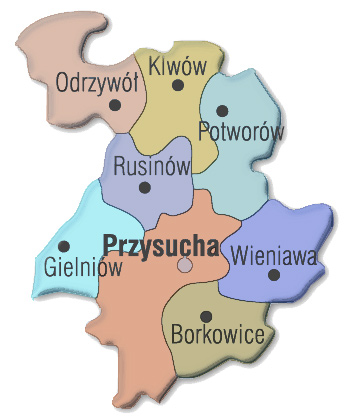 W celu zdiagnozowania problemu przemocy w rodzinie na terenie powiatu przysuskiego, PCPR zebrało dane z gminnych ośrodków pomocy społecznej oraz policji.Istotnym elementem walki z przemocą w rodzinie jest funkcjonowanie Zespołów Interdyscyplinarnych działających na rzecz przeciwdziałania przemocy w rodzinie w gminach Powiatu Przysuskiego. Podstawą prawną powoływania zespołów jest art. 9a ustawy z dnia 29 lipca 2005 r. o przeciwdziałaniu przemocy w rodzinie (Dz.U. 2020 poz. 218). W skład Zespołów Interdyscyplinarnych wchodzą przedstawiciele: ośrodków pomocy społecznej, Policji, komisji rozwiązywania problemów alkoholowych, oświaty, ochrony zdrowia, Kuratorskiej Służby Sądowej oraz organizacji pozarządowych. Zespoły zajmują się rozwiązywaniem problemów zwianych z występowaniem przemocy zgodnie z procedurą Niebieskiej Karty. Procedura Niebieskiej Karty składa się z czterech rodzajów kart:Niebieska Karta A – jest wypełniana przez przedstawicieli jednostek organizacyjnych pomocy społecznej, gminnych komisji rozwiązywania problemów alkoholowych, Policji, oświaty i ochrony zdrowia w przypadku podejrzenia, że w rodzinie występuje przemoc. Jej wypełnienie oznacza, że procedura mająca na celu przeciwdziałanie przemocy w rodzinie została wszczęta. Na podstawie tej karty  funkcjonariusz dzielnicowy ma obowiązek w ciągu siedmiu dni odwiedzić rodzinę i przeprowadzić wywiad środowiskowy, a następnie monitorować sytuację nie rzadziej niż co miesiąc. Często zdarza się, że ofiara pod wpływem sprawcy nie składa zawiadomienia, wycofuje zarzuty lub ich odmawia. Istotny jest fakt, że nie ma możliwości wycofania lub zmiany informacji zawartych w Karcie A nawet na wniosek osoby pokrzywdzonej.Niebieska Karta B – jest to pisemna informacja, którą przekazuje się podczas spisania Niebieskiej Karty A osobie doznającej przemocy. Druk zawiera pouczenie o tym, czym jest przemoc w rodzinie, kto może być ofiarą przemocy w rodzinie, jakie istnieją formy przemocy, obowiązkach Policjanta w sytuacji stania się świadkiem przemocy, obowiązkach prokuratora, przytacza przepisy prawa, zawierające zachowania zakazane.Niebieska Karta C – druk wypełniają członkowie Zespołu Interdyscyplinarnego ds. przeciwdziałania przemocy w rodzinie lub grupa robocza powołana przez Zespół na posiedzeniu, na które zaproszono osobę doznającą przemocy w rodzinie.Niebieska Karta D – druk wypełniają członkowie Zespołu Interdyscyplinarnego ds. przeciwdziałania przemocy w rodzinie lub grupa robocza powołana przez Zespół na posiedzeniu, na które wezwano osobę stosującą przemoc w rodzinie.Poniższy wykres nr 1 obrazuje liczbę obowiązujących procedur „Niebieska Karta” 
w podziale na lata i gminy. Wykres nr 1 Liczba obowiązujących procedur ,,Niebieska Karta’’ w latach 2016-2020Źródło: Gminne Ośrodki Pomocy SpołecznejNa powyższym wykresie jest widoczne, że najwięcej procedur „Niebieska Karta” wszczęto 
w latach 2016-2020 na terenie gminy i miasta Przysucha. W poszczególnych gminach ich liczba utrzymuje się na stałym poziomie. 					Wykres nr 2 Liczba procedur ,,Niebieska Karta’’, które zostały założone w latach 2016-2020Źródło: Gminne Ośrodki Pomocy SpołecznejWykres nr 3 Liczba procedur ,,Niebieska Karta’’, które zostały zakończone przez Zespół Interdyscyplinarny/Grupę Roboczą  w latach 2016-2020Źródło: Gminne Ośrodki Pomocy SpołecznejW Powiatowym Centrum Pomocy Rodzinie w Przysusze działa poradnictwo rodzinne. Jest to udzielanie bezpłatnej fachowej porady specjalistycznej. Porad udziela: prawnik, psycholog, specjalista ds. uzależnień i przemocy w rodzinie. Udzielane przez specjalistów porady mają charakter indywidualnych, dyskretnych rozmów z klientem. Poniższa tabela nr 1 ukazuje liczbę udzielonych porad w zakresie przemocy 
w rodzinie w ramach poradnictwa rodzinnego w PCPR w Przysusze. Tabela nr 1 Udzielone porady dla ofiar przemocy w rodzinie Źródło: Powiatowe Centrum Pomocy Rodzinie w PrzysuszeNajwięcej porad dla ofiar przemocy w rodzinie udzielono w 2018 roku. W latach 2019-2020 obserwujemy niewielką tendencję spadkową.Tabela poniżej przedstawia zjawisko przemocy na terenie powiatu przysuskiego, poniższe dane zostały pozyskane z Komendy Powiatowej Policji w PrzysuszeTabela nr 2 Zjawisko przemocy na terenie Powiatu Przysuskiego.Źródło: Komenda Powiatowa Policji w Przysusze.Dane pokazują, iż najwięcej formularzy ,,Niebieska Karta’’ utworzono w 2017 roku. Powyższe formularze znacząco przeważały na terenach wsi. W 2016 roku odnotowano największą liczbę osób, co do których istniało podejrzenie, że są dotknięte przemocą. Wzrost zaobserwowano też w 2019 r. W przypadku przemocy w rodzinie najczęściej pokrzywdzone osoby to: kobiety i dzieci. Niestety, w latach 2019-2020 daje się zauważyć wzrost liczby ofiar wśród małoletnich. Liczba osób, wobec których istnieje podejrzenie, że stosują przemoc 
w rodzinie zmalała w 2020r. Podobnie liczna osób zatrzymanych oraz podejrzanych 
o stosowanie przemocy pod wpływem alkoholu.     Analiza SWOTAnaliza SWOT – polega na posegregowaniu posiadanych informacji o danej sprawie na cztery grupy:S (Strengths) – mocne strony: wszystko to co stanowi atut, przewagę, zaletę analizowanego obiektu,W (Weaknesses) – słabe strony: wszystko to co stanowi słabość, barierę, wadę analizowanego obiektu,O (Opportunities) – szanse: wszystko to co stwarza dla analizowanego obiektu szansę korzystnej zmiany,T (Threats) – zagrożenia: wszystko to co stwarza dla analizowanego obiektu niebezpieczeństwo zmiany niekorzystnej.Cele programu Cel główny:Zwiększenie skuteczności przeciwdziałania przemocy w rodzinie oraz zmniejszenie skali tego zjawiska na terenie Powiatu Przysuskiego.Cele szczegółowe:Działania profilaktyczne w zakresie przeciwdziałania przemocy w rodzinie.Zwiększenie dostępności i skuteczności ochrony oraz wsparcia osób dotkniętych przemocą w rodzinieZwiększenie skuteczności oddziaływań wobec osób stosujących przemoc w rodzinieZwiększenie poziomu kompetencji przedstawicieli instytucji i podmiotów realizujących zadania z zakresu przeciwdziałania przemocy w rodzinie w celu podniesienia jakości i dostępności świadczonych usługZałożenia ProgramuW celu zwiększenia skuteczności przeciwdziałania przemocy w rodzinie, w tym realizacji celów ustawowych oraz celów wskazanych w Programie, zostały określone cztery podstawowe obszary zawierające kierunki działań:Profilaktyka i edukacja społeczna: obszar kierowany do ogółu społeczeństwa,                 w tym osób i rodzin zagrożonych przemocą w rodzinie.Ochrona i pomoc osobom dotkniętym przemocą w rodzinie: obszar kierowany do osób dotkniętych przemocą w rodzinie (w tym do: kobiet, mężczyzn, dzieci, współmałżonków, osób starszych, osób z niepełno sprawnościami).Oddziaływanie na osoby stosujące przemoc w rodzinie: obszar kierowany do osób stosujących przemoc w rodzinie, jak również do właściwych służb lub podmiotów zajmujących się oddziaływaniem na osoby stosujące przemoc.Podnoszenie kompetencji służb i przedstawicieli podmiotów realizujących działania z zakresu przeciwdziałania przemocy w rodzinie: obszar kierowany do przedstawicieli instytucji i podmiotów realizujących zadania z zakresu przeciwdziałania przemocy w rodzinie.Adresaci Programu.Program skierowany jest do:ogółu społeczeństwa, w tym osób zagrożonych przemocą w rodzinie,osób dotkniętych przemocą w rodzinie,osób stosujących przemoc w rodzinie,świadków przemocy w rodzinie,służb zajmujących się przeciwdziałaniem przemocy w rodzinie.Realizatorzy Programu	Powiatowy Program Przeciwdziałania Przemocy oraz Ochrony Ofiar Przemocy w Rodzinie w Powiecie Przysuskim ma charakter długofalowy. Będzie realizowany przez Powiatowe Centrum Pomocy Rodzinie  w Przysusze przy współpracy z samorządami lokalnymi, jednostkami organizacyjnymi pomocy społecznej, policją, służbą zdrowia, oświatą,  organizacjami pozarządowymi i innymi instytucjami działającymi na rzecz przeciwdziałania przemocy w rodzinie .Harmonogram realizacji programu Źródła finansowania	Zakłada się, że niniejszy program będzie finansowany w ramach środków przeznaczonych na zadanie własne, a więc z budżetu Powiatu Przysuskiego i Powiatowego Centrum Pomocy Rodzinie w Przysusze, środków pozyskiwanych z innych źródeł, jak również środków własnych podmiotów uczestniczących w realizacji zadań Programu.Przewidywane efekty realizacji ProgramuZakłada się, że realizacja Programu na terenie powiatu przysuskiego pozwoli na osiągnięcie następujących efektów:1. Zmianę postaw społeczeństwa wobec przemocy w rodzinie, wzrost świadomości społecznej na temat możliwości uzyskania wsparcia i pomocy ze strony instytucji pomocowych.2. Podniesienie kompetencji zawodowych wśród pracowników zajmujących się w pomocą rodzinom.3. Wzrost poczucia bezpieczeństwa osób zagrożonych przemocą w rodzinie, zaistnienie pozytywnych zmian w zachowaniach osób uwikłanych w przemoc.4. Podniesienie poziomu wiedzy na temat zjawiska przemocy, rozwijanie w świadomości lokalnego społeczeństwa zagrożeń dla rodziny, wynikających ze zjawiska przemocy.Ewaluacja i monitorowanie realizacji ProgramuProgram będzie monitorowany poprzez składanie przez Powiatowe Centrum Pomocy Rodzinie w Przysusze sprawozdania z realizowanych działań. Zostanie ono przedstawione wraz ze sprawozdaniem z działalności PCPR przedkładanym Radzie Powiatu Przysuskiego.ZakończenieKażdy ma prawo do godnego traktowania, przestrzegania jego praw, dlatego też przemoc w rodzinie jest przestępstwem. Każdy, kto wie lub jest świadkiem tego zjawiska powinien poinformować o tym odpowiednie służby, które są zobowiązane do ochrony ofiar i udzielenia wszechstronnej pomocy. Niezbędnym jest realizowanie wszelkich inicjatyw mających na celu przeciwdziałanie przemocy w rodzinie. Wielopoziomowe działania podejmowane przez wszystkie zaangażowane podmioty powinny wpłynąć na usprawnienie systemu pomocy, ograniczenie tego zjawiska i towarzyszących mu innych zachowań patologicznych oraz poprawy kondycji rodzin.Prawo zabrania stosowania przemocy i krzywdzenia swoich bliskich. Jeżeli Ty lub ktoś 
z Twoich bliskich jest ofiarą przemocy ze strony osoby najbliższej, nie wstydź się prosić 
o pomoc. Prawo stoi po Twojej stronie! Polskie prawo ściga sprawców przestępstw przeciwko osobom bliskim za: - znęcanie się fizyczne lub psychiczne nad osobą najbliższą lub nad inną osobą pozostającą w stałym lub przemijającym stosunku zależności od sprawcy albo nad małoletnim lub osobą nieporadną ze względu na jej stan psychiczny lub fizyczny – art. 207 k.k., - uderzenie człowieka lub naruszenie jego nietykalności cielesnej w inny sposób – art. 217 k.k. (ściganie przestępstwa odbywa się z oskarżenia prywatnego), - pozbawienie człowieka wolności – art. 189 k.k., - grożenie innej osobie popełnieniem przestępstwa na jej szkodę lub szkodę osoby najbliższej, jeżeli groźba wzbudza w zagrożonym uzasadnioną obawę, że będzie spełniona – art. 190 k.k. (ścigane na wniosek pokrzywdzonego), - wzbudzanie u innej osoby uzasadnionego okolicznościami poczucia zagrożenia lub naruszenie jej prywatności poprzez uporczywe nękanie – art. 190a § 1 k.k. (ściganie na wniosek pokrzywdzonego), - stosowanie przemocy lub groźby bezprawnej, w celu zmuszenia innej osoby do określonego działania, zaniechania lub znoszenia określonego stanu – art. 191 k.k., - utrwalanie wizerunku nagiej osoby lub osoby w trakcie czynności seksualnej, przez użycie wobec niej przemocy, groźby bezprawnej lub podstępu, albo rozpowszechnienie wizerunku nagiej osoby lub w trakcie czynności seksualnej bez jej zgody – art. 191a k.k. (ściganie na wniosek pokrzywdzonego), - doprowadzenie innej osoby do obcowania płciowego przemocą, groźbą bezprawną lub podstępem (zgwałcenie) oraz doprowadzenie w ten sam sposób innej osoby do poddania się innej czynności seksualnej lub wykonania takiej czynności – art. 197 k.k. (ścigane na wniosek pokrzywdzonego); /UWAGA! Przestępstwo to popełnia również małżonek, który dopuszcza się zgwałcenia współmałżonka!/, - spowodowanie ciężkiego uszczerbku na zdrowiu w postaci: pozbawienia człowieka wzroku, słuchu, mowy, zdolności płodzenia bądź innego ciężkiego kalectwa, ciężkiej choroby nieuleczalnej lub długotrwałej, choroby realnie zagrażającej życiu, trwałej choroby psychicznej, całkowitej lub znacznej trwałej niezdolności do pracy w zawodzie lub trwałego, istotnego zeszpecenia lub zniekształcenia ciała – art. 156 k.k., - spowodowanie naruszenia czynności narządu ciała lub rozstroju zdrowia, w wyniku którego pokrzywdzonym jest osoba najbliższa – art. 157 § 1 i 2 k.k. (ścigane na wniosek pokrzywdzonego), - uporczywe uchylanie się od wykonania ciążącego z mocy ustawy lub orzeczenia sądowego obowiązku opieki przez niełożenie na utrzymanie osoby najbliższej lub innej osoby i przez to narażanie jej na niemożność zaspokojenia podstawowych potrzeb życiowych (uchylanie się od obowiązku alimentacyjnego) – art. 209 k.k. (ścigane na wniosek pokrzywdzonego, organu opieki społecznej lub innego właściwego organu), - kradzież lub kradzież z włamaniem na szkodę osoby najbliższej – art. 278 k.k. i art. 279 k.k. (ścigane na wniosek pokrzywdzonego), - niszczenie, uszkadzanie cudzej rzeczy lub czynienie jej niezdatną do użytku – art. 288 k.k. (ścigane na wniosek pokrzywdzonego), - porzucenie wbrew obowiązkowi troszczenia się o małoletniego poniżej lat 15 albo o osobę nieporadną ze względu na jej stan psychiczny lub fizyczny – art. 210 k.k., - uprowadzenie lub zatrzymanie małoletniego poniżej lat 15 albo osoby nieporadnej ze względu na jej stan psychiczny lub fizyczny, wbrew woli osoby powołanej do opieki lub nadzoru – art. 211 k.k., - obcowanie płciowe z małoletnim poniżej lat 15 lub dopuszczenie się wobec takiej osoby innej czynności seksualnej lub doprowadzenie jej do poddania się takim czynnościom albo do ich wykonania – art. 200 k.k., - rozpijanie małoletniego, przez dostarczanie mu napoju alkoholowego, ułatwianie jego spożycia, lub nakłanianie go do spożycia takiego napoju – art. 208 k.k. Masz też prawo do złożenia na policji lub w prokuraturze zawiadomienia o popełnieniu przestępstwa przez osobę, która krzywdzi Ciebie i Twoją rodzinę. PAMIĘTAJ!!! Sprawca przemocy wobec bliskich, gdy czuje się bezkarny, prawdopodobnie nie zmieni się, będzie dalej stosował przemoc, bez względu na składane obietnice; następnym razem może być znacznie gorzej.Przemoc w rodzinie charakteryzuje się specyficznymi cechami:Przemoc w rodzinie charakteryzuje się specyficznymi cechami:Intencjonalnośćcechuje przemoc jako zamierzone działanie ukierunkowane na osobę krzywdzoną, ma na celu kontrolowanie jej                                          i podporządkowanie, zmierza do osiągnięcia jakiegoś celu.	Nierównowaga siłrozumiana jako wykorzystywanie przewagi siły, uniemożliwiająca samoobronę. Przewaga sił może polegać na przewadze siły fizycznej (np. w przemocy fizycznej), emocjonalnej (np. w przemocy psychicznej), finansowej (np. w przemocy ekonomicznej), zależności (np. w sytuacji zaniedbania dzieci lub osób niepełnosprawnych i starszych).     			Wynika z działania człowiekadziałanie lub zaniechanie działań jest dokonywane przez jednego członka rodziny przeciwko pozostałym. Nawet jeśli kierowane jest na przedmioty, to jej ostatecznym celem jest uczynienie krzywdy konkretnej osobie lub grupie osób.              Narusza prawa                       i dobra osobistesprawca wykorzystuje przewagę siły, ogranicza podstawowe potrzeby niezbędne do prawidłowego funkcjonowania osoby krzywdzonej oraz narusza podstawowe prawa osoby krzywdzonej	                                                                                                                    Powoduje cierpienie i bólSprawca naraża zdrowie i życie osoby krzywdzonej na poważne szkody fizyczne, emocjonalne, doświadczanie bólu i cierpienia, które swoje konsekwencje mają również po ustaniu przemocyL.p.Rodzaj prowadzonego poradnictwaUdzielone porady dla ofiarprzemocy w rodzinieUdzielone porady dla ofiarprzemocy w rodzinieUdzielone porady dla ofiarprzemocy w rodzinieUdzielone porady dla ofiarprzemocy w rodzinieUdzielone porady dla ofiarprzemocy w rodzinieL.p.Rodzaj prowadzonego poradnictwa201620172018201920201.Psycholog146322.Radca prawny345413.Specjalista ds. uzależnień                          i przemocy w rodzinie8-524                       Razem                       Razem1281697201620162016201620172017201720172018201820182018201820192019201920192019202020202020202020201.Liczba wypełnionych formularzy ,,Niebieska Karta – A’’15215215215217817817817810010010010010012312312312312374747474742.Liczba formularzy ,,Niebieska Karta – A’’ wg miejsca zamieszkania osoby, co do której istnieje podejrzenie, że jest dotknięta przemocąmiastomiastowieświeśmiastomiastowieświeśmiastomiastomiastowieświeśmiastomiastomiastowieświeśmiastomiastomiastowieświeś2.Liczba formularzy ,,Niebieska Karta – A’’ wg miejsca zamieszkania osoby, co do której istnieje podejrzenie, że jest dotknięta przemocą303012212214146464151515858514141410910914141460603.Liczba osób, co do których istnieje podejrzenie, że są dotknięte przemocą (ogółem)366366366366808080801161161161161162072072072072071391391391391393.Liczba osób, co do których istnieje podejrzenie, że są dotknięte przemocą (ogółem)KobietyMężczyźniMężczyźniDzieciKobietyMężczyźniMężczyźniDzieciKobietyMężczyźniMężczyźniMężczyźniDzieciKobietyMężczyźniMężczyźniMężczyźniDzieciKobietyMężczyźniMężczyźniMężczyźniDzieci3.Liczba osób, co do których istnieje podejrzenie, że są dotknięte przemocą (ogółem)17452521407555092888161041818188566888654.Liczba osób, wobec których istnieje podejrzenie, że stosuje przemoc w rodzinie 1521521521527878787810010010010010012312312312312374747474744.Liczba osób, wobec których istnieje podejrzenie, że stosuje przemoc w rodzinie KobietyKobietyMężczyźniMężczyźniKobietyKobietyMężćzyźniMężćzyźniKobietyKobietyMężczyźniMężczyźniMężczyźniKobietyKobietyMężczyźniMężczyźniMężczyźniKobietyKobietyMężczyźniMężczyźniMężczyźni4.Liczba osób, wobec których istnieje podejrzenie, że stosuje przemoc w rodzinie 441481482276763397979744119119119447070705.Liczba zatrzymanych osób, wobec których istnieje podejrzenie, że stosują przemoc34343434343434345959595959717171717137373737376.Liczba osób, wobec których istnieje podejrzenie, że stosują przemoc w rodzinie będących pod wpływem alkoholu13813813813841414141585858585870707070703434343434MOCNE STRONYSŁABE STRONY- opracowanie Powiatowej Strategii Rozwiązywania Problemów Społecznych;- współpraca między instytucjami;- na terenie powiatu działają instytucje, które współpracują podczas realizacji ustawowych działań na rzecz przeciwdziałania przemocy w rodzinie;- prowadzenie Niebieskich Kart zwiększa skuteczność pomocy osobom dotkniętym przemocą w rodzinie;- Powiat w pełni zabezpiecza potrzeby w zakresie umieszczania dzieci w instytucjonalnej lub rodzinnej formie opieki; - mieszkańcy powiatu mają bezpłatną pomoc/dostęp specjalistów (prawników, psychologów, pedagogów, pracowników socjalnych), w tym w gminach zamieszkania; - na terenie Powiatu działają instytucje  oraz Podmioty zapewniające terapię i wsparcie osobom uzależnionym i współuzależnionym; - Placówki oświatowe prowadzą działania profilaktyczno-edukacyjne dla uczniów oraz dla rodziców; dyżury pracowników Poradni Psychologiczno-Pedagogicznej zwiększają skuteczność i dostęp do specjalistów;- w każdej szkole prowadzonej przez Powiat jest zatrudniony pedagog lub/i psycholog;- Poradnia Psychologiczno – Pedagogiczna obejmuje świadczeniami uczniów i rodziców, w tym realizuje działania profilaktyczne z zakresu wdrażania prawidłowych metod wychowawczych;- możliwość stosowania opracowanych przez jednostki samorządu województwa programów korekcyjno-edukacyjnych.- brak ośrodka wsparcia lub specjalistycznego ośrodka wsparcia dla ofiar przemocy w rodzinie na terenie Powiatu;- mały stopień wykorzystania przez osoby dotknięte przemocą, możliwości skorzystania z pomocy instytucji/specjalistów działających w przedmiotowym zakresie;- brak udziału sprawców przemocy w programach korekcyjno-edukacyjnych;- brak na terenie powiatu specjalistów do spraw przeciwdziałania przemocy w rodzinie, w tym prowadzenia programów korekcyjno-edukacyjnych dla osób stosujących przemoc w rodzinie;SZANSEZAGROŻENIA- kampania informacyjna może zwiększyć skuteczność oddziaływań w zakresie przeciwdziałania przemocy w rodzinie;- dobry klimat i otwartość wszystkich służb na terenie powiatu do podejmowania działań  przeciwdziałających przemocy w rodzinie;- możliwość pozyskiwania środków zewnętrznych na realizację zadań, w szczególności na prowadzenie programów korekcyjno-edukacyjnych dla sprawców przemocy;- możliwość przeprowadzenia akcji informacyjnych poprzez dotarcie do wszystkich rodziców dzieci uczęszczających do szkół;- zawarcie porozumienia z innym powiatem w zakresie świadczenia usług przez ośrodek interwencji kryzysowej dla mieszkańców Powiatu Przysuskiego.  - problem przemocy w rodzinie dotyka znacznie większej grupy osób aniżeli wynika to ze statystyk;- osoby dotknięte przemocą w rodzinie mogą nie wyrazić zgody na umieszczenie w ośrodku interwencji kryzysowej  poza powiatem;- mała liczba osób (po interwencji Policji i założeniu „ Niebieskiej karty) korzystających z pomocy instytucji/specjalistów;- brak możliwości zaplanowania liczby osób jak i środków na realizację programów korekcyjno-edukacyjnych dla sprawców przemocy.L.p.Kierunki działańRodzaje działańWskaźnikiTermin realizacjiPodmiot odpowiedzialny Sposób i termin przedstawienia oceny                     i wniosków dotyczących podjętych działań1.Profilaktyka i edukacja społecznaDiagnoza zjawiska przemocy w rodzinie na obszarze powiatu- liczba opracowanych diagnoz2021-2025- PCPR PrzysuchaPrzeprowadzenie diagnozy zjawiska przemocy:                      styczeń 2021, 2022, 2023, 2024, 20251.Profilaktyka i edukacja społecznaProwadzenie lokalnych kampanii społecznych- liczba lokalnych kampanii społecznych2021-2025- PCPR Przysucha                             - Poradnia Psychologiczno – pedagogiczna                                   - Policja- Sąd, kuratorzy- SzkołySprawozdanie na koniec roku o liczbie podjętych kampanii1.Profilaktyka i edukacja społecznaOpracowanie i publikacja ulotek , broszur, plakatów dotyczących występowania zjawiska przemocy w rodzinie oraz informujących o możliwościach uzyskania wsparcia dla ofiar przemocy- liczba materiałów2021-2025- PCPR Przysucha                            Informacja zawarta w sprawozdaniu 1.Profilaktyka i edukacja społecznaRozpowszechnianie materiałów profilaktycznych w szkołach i placówkach; organizowanie spotkań/zajęć/warsztatóww szkołach lub innychplacówkach edukacyjno –oświatowych w obszarzeprzeciwdziałania przemocyi agresji.- liczba materiałów,-liczba zajęć, spotkań, warsztatów2021-2025- PCPR Przysucha                             - Poradnia Psychologiczno – pedagogiczna                                   - Szkoły i placówkiInformacja zawarta w sprawozdaniu2.Ochrona i pomoc osobom dotkniętym przemocą w rodzinieOpracowanie i realizacja powiatowego programu przeciwdziałania przemocy w rodzinie oraz ochrony ofiar przemocy w rodzinie- liczba opracowanych i realizowanych powiatowych programów przeciwdziałania przemocy w rodzinie oraz ochrony ofiar przemocy w rodzinie,                  - liczba uchwał w sprawie przyjęcia powiatowych programów przeciwdziałania przemocy w rodzinie oraz ochrony ofiar przemocy w rodzinie2021-2025- PCPR PrzysuchaCoroczne  przedstawienie sprawozdania z realizacji powiatowego programu przeciwdziałania przemocy na Radę Powiatu 2.Ochrona i pomoc osobom dotkniętym przemocą w rodzinieNawiązywanie i wzmacnianiewspółpracy pomiędzy instytucjami – podpisanie porozumienia z innym powiatem w celu usług w zakresie interwencji kryzysowej na rzecz mieszkańców powiatu przysuskiego- liczba osób korzystających z Ośrodka Interwencji Kryzysowej2021-2025- PCPR Przysucha- gminy Informacja dotycząca liczby osób, które korzystały z zada ń polegających na świadczeniu specjalistycznych usług z zakresu interwencji kryzysowej 2.Ochrona i pomoc osobom dotkniętym przemocą w rodzinieUpowszechnianie informacji w zakresie możliwości i form uzyskania m.in. pomocy: medycznej, psychologicznej, prawnej, socjalnej, zawodowej i rodzinnej- liczba opracowanychi upowszechnianychmateriałów informacyjnych,– liczba lokalnych kampanii społecznych2021-2025- PCPR PrzysuchaCoroczne sprawozdanie na Radę Powiatu2.Ochrona i pomoc osobom dotkniętym przemocą w rodziniePomoc specjalistyczna dla osób dotkniętych przemocą w rodzinie – prawnik, psycholog i specjalista ds. uzależnień i przemocy w rodzinie- liczba osób korzystających z poradnictwa specjalistycznego2021-2025- PCPR Przysucha Ośrodki Pomocy SpołecznejGminne Komisje Rozwiązywania Problemów AlkoholowychOrganizacje pozarządoweCoroczne sprawozdania z udzielonych porad3.Oddziaływanie na osoby stosujące przemoc w rodzinieEwidencjonowanie instytucjirządowych i samorządowych,podmiotów oraz organizacjipozarządowych, które realizują ofertydla osób stosujących przemocw rodzinie, a w szczególnościrealizujących programy korekcyjno--edukacyjne- corocznie aktualizowane na stronach  internetowychpowiatów bazy teleadresowe podmiotów oraz organizacji pozarządowychrealizującychoddziaływania wobec osób stosujących przemoc w rodzinie2021-2025- PCPR PrzysuchaCoroczne sprawozdanie na Radę Powiatu3.Oddziaływanie na osoby stosujące przemoc w rodzinieEwidencjonowanie instytucjirządowych i samorządowych,podmiotów oraz organizacjipozarządowych, które realizują ofertydla osób stosujących przemocw rodzinie, a w szczególnościrealizujących programy korekcyjno--edukacyjne- liczba informatorówopracowanych przezjednostki samorząduterytorialnego zawierających daneteleadresowe podmiotóworaz organizacjipozarządowych, a takżezakres realizowanychprzez nie oddziaływańw szczególnościkorekcyjno-edukacyjnychwobec osób stosującychprzemoc w rodzinie2021-2025- PCPR PrzysuchaCoroczne sprawozdanie na Radę Powiatu3.Oddziaływanie na osoby stosujące przemoc w rodziniePrzesyłanie zaktualizowanychinformatorów z danego powiatu,o których mowa w pkt. 3.1.1.właściwym miejscowo prezesom sądów rejonowych, prokuratorom rejonowym, komendantom powiatowych/miejskich Policji oraz wchodzącym w obręb powiatu gminom do dnia 15 lipca każdego kolejnego rokuprzekazanie ww.podmiotom aktualnegoinformatora w wersjielektronicznej2021-2025- PCPR PrzysuchaCoroczne sprawozdanie na Radę PowiatuRozpowszechnienie informatorów,przez podmioty, o których mowaw pkt. 3.1.2. w podległych im pionach organizacyjnych- liczba przekazanych ww. podmiotom aktualnych informatorów w wersjiPapierowej i elektronicznej,– umieszczenieinformatorów na stronach internetowych ww. podmiotów do dnia15 sierpnia każdegokolejnego roku2021-2025- PCPR PrzysuchaCoroczne sprawozdanie na Radę PowiatuRealizowanie oddziaływań korekcyjno – edukacyjnych wobec osób stosujących przemoc w rodzinie - kierowanie do udziału w programach zewnętrznych- liczba osób korzystających z programówoddziaływań korekcyjno--edukacyjnych2021-2025PCPR Przysucha Ośrodki Pomocy SpołecznejGminne Komisje Rozwiązywania Problemów AlkoholowychOrganizacje pozarządoweCoroczne sprawozdanie na Radę PowiatuPomoc specjalistyczna dla osób stosujących  przemoc w rodzinie – prawnik, psycholog i specjalista ds. uzależnień i przemocy w rodzinie- liczba osób korzystających z poradnictwa specjalistycznego2021-2025-PCPR PrzysuchaCoroczne sprawozdania z udzielonych porad4.Podnoszenie kompetencji służb i przedstawicieli podmiotów realizujących działania z zakresu przeciwdziałania przemocy w rodzinieWzmacnianie kompetencjizawodowych osób realizujących zadania z zakresu przeciwdziałaniaprzemocy w rodzinie- liczba szkoleń zewnętrznych i wewnętrznych2021-2025- PCPR PrzysuchaCoroczne sprawozdanie na Radę Powiatu